PLAN DE APRENDIZAJE REMOTOArtes VisualesSexto año básicoActividad IColoca tu block de dibujo de forma vertical.Traza una línea suave con lápiz grafito por la mitad de la hoja, como en el ejemplo. Actividad IIEn el espacio superior de tu hoja, dibuja la rosa cromática. Ayúdate usando el modelo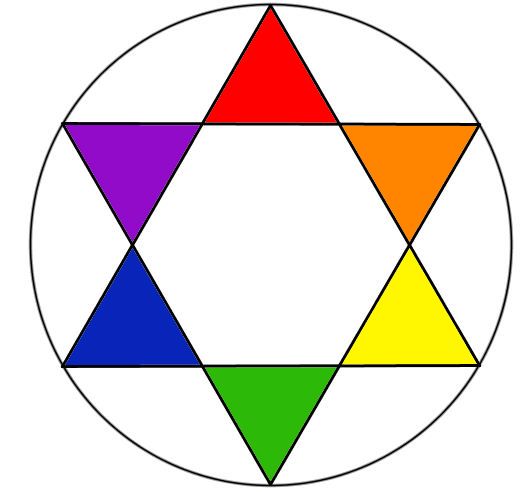 Usa témperas o acuarelas para pintarla.Actividad IIIEn el espacio inferior de la hoja, traza tres filas de siete cuadros cada uno. Guíate por el modelo.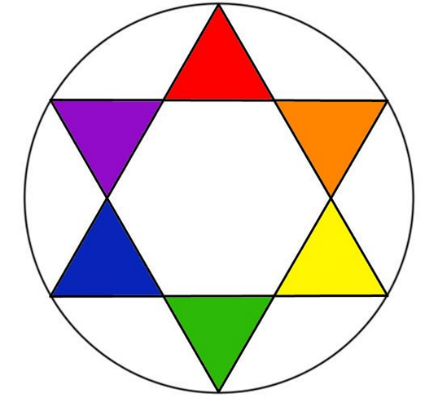 Actividad IVPinta el primer cuadrado, de la primera fila, negro.En un mezclador, coloca un poco de negro y agrégale una gota de blanco. Pinta el segundo cuadrado con esa mezcla.A la mezcla anterior, agrégale una gotita de blanco. Pinta el tercer cuadrado con este resultado.Repite el procedimiento para los tres cuadrados siguientes.El séptimo cuadrado píntalo blanco.Debería quedarte algo así:Actividad VPinta el primer cuadrado, de la segunda fila, negro.Pinta el séptimo cuadrado blanco.Escoge un color primario (azul, amarillo o rojo) y pinta el cuarto cuadro. Debería verse así:En un mezclador, coloca un poco del color seleccionado y agrégale una gota de blanco. Pinta el quinto cuadrado con esa mezcla. A la mezcla anterior, agrégale una gota de blanco. Pinta el sexto cuadrado con la pintura resultante.En el mezclador, coloca el color seleccionado y una gota de negro. Pinta el tercer cuadro con el resultado.A la mezcla anterior, agrégale una gota de negro. Pinta el segundo cuadrado con la pintura resultante.Actividad VIEscoge un color secundario (morado, verde o naranja).Repite los pasos de la actividad V